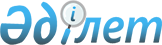 Об отчуждении стратегических объектов и внесении изменений в постановление Правительства Республики Казахстан от 30 июня 2008 года № 651 "Об утверждении перечней стратегических объектов, переданных в уставный капитал и (или) находящихся в собственности национальных холдингов и (или) национальных компаний либо их аффилированных лиц, а также иных юридических лиц с участием государства и стратегических объектов, находящихся в собственности юридических лиц, не аффилированных с государством, а также физических лиц"Постановление Правительства Республики Казахстан от 31 декабря 2021 года № 981
      В соответствии с пунктом 3 статьи 193-1 Гражданского кодекса Республики Казахстан (Общая часть) Правительство Республики Казахстан ПОСТАНОВЛЯЕТ:
      1. Разрешить компании Uranium One Holland B.V. совершить сделку по отчуждению 49,979 % пакета акций акционерного общества "Казахстанско-Российско-Кыргызское совместное предприятие с иностранными инвестициями "Заречное" в пользу акционерного общества "Ураниум Уан Груп".
      2. Разрешить компании Uranium One Amsterdam B.V. совершить сделку по отчуждению 50 % пакета акций акционерного общества "Совместное предприятие "Акбастау" в пользу акционерного общества "Ураниум Уан Груп".
      3. Внести в постановление Правительства Республики Казахстан от 30 июня 2008 года № 651 "Об утверждении перечней стратегических объектов, переданных в уставный капитал и (или) находящихся в собственности национальных холдингов и (или) национальных компаний либо их аффилированных лиц, а также иных юридических лиц с участием государства и стратегических объектов, находящихся в собственности юридических лиц, не аффилированных с государством, а также физических лиц" следующие изменения:
      1) в перечне стратегических объектов, переданных в уставный капитал и (или) находящихся в собственности национальных холдингов и (или) национальных компаний либо их аффилированных лиц, а также иных юридических лиц с участием государства, утвержденном указанным постановлением:
      в разделе "Пакеты акций (доли участия, паи) в юридических лицах, в собственности которых находятся стратегические объекты":
      строку, порядковый номер 13, изложить в следующей редакции:
      "
      2) в перечне стратегических объектов, находящихся в собственности юридических лиц, не аффилированных с государством, а также физических лиц, утвержденном указанным постановлением:
      в разделе "Пакеты акций (доли участия, паи) в юридических лицах, в собственности которых находятся стратегические объекты":
      строку, порядковый номер 21, изложить в следующей редакции:
      "
      4. Настоящее постановление вводится в действие со дня его подписания.
					© 2012. РГП на ПХВ «Институт законодательства и правовой информации Республики Казахстан» Министерства юстиции Республики Казахстан
				
13.
49,979 % пакета акций АО "Казахстанско-Российско-Кыргызское совместное предприятие с иностранными инвестициями "Заречное"";
21.
50,021 % пакета акций АО "Казахстанско-Российско-Кыргызское совместное предприятие с иностранными инвестициями "Заречное"".
      Премьер-МинистрРеспублики Казахстан 

А. Мамин
